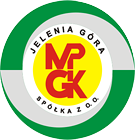 ZAPYTANIE OFERTOWE„Wykonanie, wraz z niezbędnymi uzgodnieniami, pełnej dokumentacji projektowej wolnostojącej stacji transformatorowej”numer postępowania: Z6/2023ZAMAWIAJĄCY:Miejskie Przedsiębiorstwo Gospodarki Komunalnej spółka z ograniczoną odpowiedzialnościąul. Wolności 161/16358-560 Jelenia Górawww.mpgk.jgora.pl I. Postanowienia ogólnePostępowanie o udzielenie zamówienia publicznego prowadzone jest w trybie zapytania ofertowego, na podstawie Regulaminu udzielania zamówień w MPGK Sp. z o.o. oraz Kodeksu Cywilnego. Wartość zamówienia nie przekracza 130.000,00 zł. Wykonawcą jest osoba fizyczna, osoba prawna albo jednostka organizacyjna nieposiadająca osobowości prawnej, która ubiega się o udzielenie zamówienia publicznego, złożyła ofertę lub zawarła umowę w sprawie zamówienia publicznego.O udzielenie zamówienia mogą ubiegać się Wykonawcy, których oferta spełnia wymagania określone w niniejszym dokumencie. 
II. Opis przedmiotu zamówieniaPrzedmiotem zamówienia jest wykonanie, wraz z niezbędnymi uzgodnieniami, pełnej dokumentacji projektowej wolnostojącej stacji transformatorowej na terenie bazy MPGK przy ul. Wolności 161/163 w Jeleniej Górze.Dokumentacja projektowa musi zawierać:projekt techniczny;kosztorys inwestorski;przedmiar robót;specyfikację techniczną wykonania i odbioru robót (STWiOR). Dokumentacja projektowa powinna być przygotowana w wersji papierowej (3 egzemplarze) oraz elektronicznej na nośniku danych w formacie pdf.Szczegółowy zakres prac projektowych obejmuje:wolnostojącą stację transformatorową wraz z rozdzielnią SN, NN, o budowie modułowej/kontenerowej, transformator ok. 250 kVA, z możliwością wymiany transformatora na transformator 630kvA, moc przyłączeniowa przewidziana dla stacji to 380 KW;przyłącze kablowe 20kV od stacji transformatorowej zlokalizowanej na terenie MZK Sp. z o.o. przy ul. Wolności 145 (podłączenie w polu Nr  2 w Złącza Kablowego 20kV „ZK-SN-20/1"), do nowoprojektowanej stacji transformatorowej na terenie MPGK Sp. z o.o. zgodnie z technicznymi warunki przyłączenia;nową infrastrukturę kablową NN zasilającą istniejącą rozdzielnię RGNN w budynku MPGK.III. Wymagania względem WykonawcyPosiadanie uprawnień do projektowania w specjalności instalacyjnej w zakresie sieci, instalacji i urządzeń elektrycznych i elektroenergetycznych.Aktualne na dzień składania oferty zaświadczenie o przynależności do właściwego oddziału Izby Inżynierów Budownictwa.Wykonawca potwierdza spełnienie powyższych wymagań w Oświadczeniu, które stanowi załącznik nr 2 do zapytania ofertowego. IV. Termin realizacji zamówieniaWykonawca zobowiązany jest zrealizować przedmiot zamówienia w terminie do 6 miesięcy od daty podpisania umowy. V. Sposób przygotowania oferty Oferta powinna zostać sporządzona zgodnie ze wzorem stanowiącym załącznik nr 1 do zapytania ofertowego oraz podpisana przez osobę/y uprawnioną/e do reprezentacji   Wykonawcy.Każdy Wykonawca może złożyć tylko jedną ofertę, w której może być zaproponowana tylko jedna cena.VI. Sposób porozumiewania się Zamawiającego z WykonawcamiPostępowanie prowadzone jest w języku polskim w formie elektronicznej za pośrednictwem https://platformazakupowa.pl/ pod adresem: https://platformazakupowa.pl/transakcja/848335W celu skrócenia czasu udzielenia odpowiedzi na pytania preferuje się, aby komunikacja między Zamawiającym a Wykonawcami, w tym wszelkie oświadczenia, wnioski, zawiadomienia oraz informacje, przekazywane były za pośrednictwem platformazakupowa.pl i formularza „Wyślij wiadomość do zamawiającego”. Za datę przekazania (wpływu) oświadczeń, wniosków, zawiadomień oraz informacji przyjmuje się datę ich przesłania za pośrednictwem Platformy poprzez kliknięcie przycisku  „Wyślij wiadomość do zamawiającego” po których pojawi się komunikat, że wiadomość została wysłana do Zamawiającego. Zamawiający będzie przekazywał Wykonawcom informacje w formie elektronicznej za pośrednictwem Platformy. Informacje dotyczące odpowiedzi na pytania, zmiany treści zapytania ofertowego, zmiany terminu składania i otwarcia ofert Zamawiający będzie zamieszczał na platformie w sekcji “Komunikaty”. Korespondencja, której zgodnie z obowiązującymi przepisami adresatem jest konkretny Wykonawca, będzie przekazywana w formie elektronicznej za pośrednictwem platformazakupowa.pl do konkretnego Wykonawcy.Wykonawca jako podmiot uczestniczący w postępowaniu ma obowiązek sprawdzania komunikatów i wiadomości przesłanych przez Zamawiającego, bezpośrednio na Platformie, gdyż system powiadomień może ulec awarii lub powiadomienie może trafić do folderu SPAM.Wykonawca, przystępując do niniejszego postępowania o udzielenie zamówienia publicznego:akceptuje warunki korzystania z platformazakupowa.pl określone w Regulaminie zamieszczonym na stronie internetowej pod linkiem  w zakładce „Regulamin" oraz uznaje go za wiążący;zapoznał i stosuje się do Instrukcji składania ofert dostępnej pod linkiem: https://platformazakupowa.pl/strona/45-instrukcje.Zamawiający nie ponosi odpowiedzialności za złożenie oferty w sposób niezgodny z Instrukcją korzystania z platformazakupowa.pl, w szczególności za sytuację, gdy Zamawiający zapozna się z treścią oferty przed upływem terminu składania ofert (np. złożenie oferty w zakładce „Wyślij wiadomość do zamawiającego”). Zamawiający informuje, że instrukcje korzystania z platformazakupowa.pl dotyczące w szczególności logowania, składania wniosków o wyjaśnienie treści SWZ, składania ofert oraz innych czynności podejmowanych w niniejszym postępowaniu przy użyciu platformazakupowa.pl znajdują się w zakładce „Instrukcje dla Wykonawców" na stronie internetowej pod adresem: https://platformazakupowa.pl/strona/45-instrukcje. Zamawiający nie przewiduje sposobu komunikowania się z Wykonawcami w inny sposób niż przy użyciu środków komunikacji elektronicznej, wskazanych w niniejszym zapytaniu ofertowym.Wykonawca może zwrócić się do Zamawiającego o wyjaśnienie treści zapytania ofertowego: Wniosek należy przesłać za pośrednictwem poczty elektronicznej lub Platformy zakupowej poprzez opcję „Zadaj pytanie” lub przy użyciu zakładki „Korespondencja”. W celu zadania pytania Zamawiającemu poprzez Platformę, Wykonawca klika lewym przyciskiem myszy klawisz ZADAJ PYTANIE. Powoduje to otwarcie okna, w którym należy uzupełnić dane Wykonawcy, temat i treść/przedmiot pytania, po wypełnieniu wskazanych pól wraz 
z wymaganym kodem weryfikującym z obrazka Wykonawca klika klawisz POTWIERDŹ, wykonawca uzyskuje potwierdzenie wysłania pytania poprzez komunikat systemowy „pytanie wysłane”;Zamawiający udzieli wyjaśnień niezwłocznie, jednak nie później niż na 1 dzień przed upływem terminu składania ofert.Treść pytań (bez ujawniania źródła zapytania) wraz z wyjaśnieniami, bądź informacje o dokonaniu modyfikacji zapytania ofertowego, Zamawiający zamieści na Platformie zakupowej.VII. Opis sposobu przygotowania ofertyOferta musi być czytelna i musi być podpisana przez osobę upoważnioną do reprezentowania Wykonawcy, zgodnie z zapisem w Krajowym Rejestrze Sądowym lub Centralnej Ewidencji Działalności Gospodarczej.Jeżeli osoba lub osoby podpisujące ofertę działają na podstawie pełnomocnictwa, to pełnomocnictwo musi w swej treści jednoznacznie wskazywać uprawnienie do reprezentowania Wykonawcy. Pełnomocnictwo złożone w oryginale lub kopii poświadczonej za zgodność musi być dołączone do oferty.Treść oferty musi odpowiadać treści niniejszego zapytania ofertowego.Wprowadzenie przez Wykonawcę jakichkolwiek zmian w Formularzu oferty spowoduje odrzucenie oferty.Wykonawca ponosi koszty związane z przygotowaniem i złożeniem oferty.
VIII. Termin i sposób składania ofertMiejscem składania ofert jest platforma zakupowa MPGK Sp. z o.o. dostępna pod adresem: https://platformazakupowa.pl/transakcja/848335Kompletną ofertę, należy złożyć w formie elektronicznej za pośrednictwem platformy zakupowej do dnia 23.11.2023 r. do godz. 9.00. Otwarcie ofert nastąpi 23.11.2023r.  o godz. 10.00. Po wypełnieniu Formularza składania oferty lub wniosku i załadowaniu wszystkich wymaganych      załączników należy kliknąć przycisk „Przejdź do podsumowania”.Za datę przekazania oferty przyjmuje się datę jej przekazania w systemie (platforma zakupowa.pl) w drugim kroku składania oferty poprzez kliknięcie przycisku “Złóż ofertę” i wyświetlenie się komunikatu, że oferta została zaszyfrowana i złożona.Wykonawca, za pośrednictwem platformazakupowa.pl może przed upływem terminu do składania ofert zmienić lub wycofać ofertę. Sposób dokonywania zmiany lub wycofania oferty zamieszczono w instrukcji zamieszczonej na stronie internetowej pod adresem: https://platformazakupowa.pl/strona/45-instrukcje.Zamawiający odrzuci ofertę złożoną po terminie składania ofert.IX. Opis sposobu obliczenia cenyCenę brutto oferty należy obliczyć uwzględniając wszyskie koszty niezbęde do wykonania niniejszego zamówienia. Wykonawca zobowiązany jest do podania ceny poprzez wypełnienie Formularza oferty – załącznik nr 1. Cena oferty określona przez Wykonawcę musi być podana cyfrowo i słownie, wyrażona 
w PLN. Jeżeli Wykonawca złoży ofertę, której wybór prowadziłby do powstania u Zamawiającego obowiązku podatkowego zgodnie z przepisami o podatku od towarów i usług, Zamawiający w celu oceny takiej oferty dolicza do przedstawionej w niej ceny podatek od towarów i usług, który miałby obowiązek rozliczyć zgodnie z tymi przepisami. W ofercie, której wybór prowadziłby do powstania u Zamawiającego obowiązku podatkowego Wykonawca ma obowiązek: poinformowania Zamawiającego, że wybór jego oferty będzie prowadził do powstania 
u Zamawiającego obowiązku podatkowego, wskazania nazwy (rodzaju) towaru lub usługi, których dostawa lub świadczenie będą prowadziły do powstania obowiązku podatkowego, wskazania wartości towaru lub usługi objętego obowiązkiem podatkowym Zamawiającego, bez kwoty podatku,wskazania stawki podatku od towarów i usług, która zgodnie z wiedzą Wykonawcy, będzie miała zastosowanie.
X. Opis kryteriówPrzy wyborze oferty Zamawiający będzie się kierował następującymi kryteriami:  Ocena ofert zostanie przeprowadzona wyłącznie w oparciu o przedstawione wyżej kryterium.Jeżeli nie można wybrać oferty najkorzystniejszej z uwagi na to, że dwie lub więcej ofert zostały złożone z taką samą ceną, Zamawiający wezwie Wykonawców, którzy złożyli te oferty do złożenia w określonym przez Zamawiającego terminie, ofert dodatkowych. Wykonawcy składając oferty dodatkowe, nie mogą zaoferować cen wyższych niż zaoferowane 
w złożonych ofertach.W toku badania i oceny ofert Zamawiający może żądać od Wykonawców wyjaśnień dotyczących treści złożonych ofert.XI. Pozostałe informacje dotyczące postępowaniaPo dokonaniu wyboru oferty najkorzystniejszej Zamawiający poinformuje Wykonawców. Z wybranym Wykonawcą zostanie zawarta umowa o udzielenie zamówienia.Zamawiający unieważni postępowanie, jeżeli:nie złożono żadnej oferty niepodlegającej odrzuceniu,wystąpiła istotna zmiana okoliczności powodująca, że prowadzanie postępowania lub    wykonanie zamówienia nie leży w interesie publicznym, czego nie można było wcześniej przewidzieć,postępowanie jest obarczone wadą uniemożliwiającą zawarcie ważnej umowy.Zamawiający może również unieważnić postępowanie bez podawania przyczyny.Z chwilą podpisania umowy lub unieważnienia postepowania, postępowanie uważa się za zakończone.  W sprawach nieuregulowanych zastosowanie mają przepisy Kodeksu cywilnego.XII. Klauzula informacyjnaZgodnie z art. 13 ust. 1 i 2 rozporządzenia Parlamentu Europejskiego i Rady (UE) 2016/679 z dnia 
27 kwietnia 2016 r. w sprawie ochrony osób fizycznych w związku z przetwarzaniem danych osobowych i w sprawie swobodnego przepływu takich danych oraz uchylenia dyrektywy 95/46/WE (ogólne rozporządzenie o ochronie danych) (Dz. Urz. UE L 119 z 04.05.2016, str. 1), dalej „RODO”, Zamawiający informuje, że: Administratorem Państwa danych osobowych jest MPGK sp. z o.o. ul. Wolności 161/163                       w Jeleniej Górze oraz spółka Otwarty Rynek Elektroniczny S.A. siedzibą w Warszawie (02-672) przy ul. Domaniewskiej 49, wpisaną do Rejestru Przedsiębiorców Krajowego Rejestru Sądowego, prowadzonego przez Sąd Rejonowy dla m.st. Warszawy w Warszawie XIII Wydział Gospodarczy Krajowego Rejestru Sądowego pod numerem KRS: 0000041441, REGON: 017282436, NIP: 526-25-35-153, jako właściciel Platformy zakupowej, na której Zamawiający prowadzi postępowanie 
o udzielenie zamówienia publicznego.Kontakt z Inspektorem Ochrony Danych w Miejskie Przedsiębiorstwo Gospodarki Komunalnej spółka z ograniczoną odpowiedzialnością możliwy jest pod adresem email iod@mpgk.jgora.pl.Państwa dane osobowe przetwarzane będą na podstawie art. 6 ust. 1 lit. c RODO w celu związanym z postępowaniem o udzielenie zamówienia publicznego.Odbiorcami Państwa danych osobowych będą wyłącznie podmioty uprawnione do uzyskania danych osobowych na podstawie przepisów prawa. Państwa dane osobowe przechowywane będą w czasie określonym przepisami prawa, zgodnie 
z instrukcją kancelaryjną i przepisami prawa. W odniesieniu do Państwa danych osobowych decyzje nie będą podejmowane w sposób zautomatyzowany, stosowanie do art. 22 RODO. Posiadają Państwo:na podstawie art. 15 RODO prawo dostępu do danych osobowych Państwa dotyczących; na podstawie art. 16 RODO prawo do sprostowania Państwa danych osobowych; na podstawie art. 18 RODO prawo żądania od administratora ograniczenia przetwarzania danych osobowych z zastrzeżeniem przypadków, o których mowa w art. 18 ust. 2 RODO; prawo do wniesienia skargi do Prezesa Urzędu Ochron  Danych Osobowych, gdy uznają Państwo, że przetwarzanie danych osobowych Państwa dotyczących narusza przepisy RODO;  Nie przysługuje Państwu:  w związku z art. 17 ust. 3 lit. b, d lub e RODO prawo do usunięcia danych osobowych; prawo do przenoszenia danych osobowych, o którym mowa w art. 20 RODO; na podstawie art. 21 RODO prawo sprzeciwu, wobec przetwarzania danych osobowych, gdyż podstawą prawną przetwarzania Państwa danych osobowych jest art. 6 ust. 1 lit. c RODO.XIII. ZałącznikiFormularz oferty.Oświadczenie.Wzór umowy.Warunki przyłączenia. ZATWIERDZIŁWŁODZIMIERZ MIROSŁAW STASIAK 	– PREZES ZARZĄDUJelenia Góra, 16.11.2023 r.NrNazwa kryteriumPunktyWaga1Cena ofertymax 100100 %